Эвакуация населения в безопасный район осуществляется путем вывоза части населения всеми видами транспорта независимо от формы собственности и ведомственной принадлежности, привлекаемого в соответствии с законодательством РФ и не занятого воинскими, другими особо важными перевозками по мобилизационным планам, с одновременным выводом остальной части населения пешим порядком.КАЖДОМУ ЖИТЕЛЮ НЕОБХОДИМО ЗНАТЬ:Адрес сборного эвакуационного пункта.Адрес защитного сооружения.Адрес пункта выдачи средств индивидуальной защиты.ПЕРЕД УХОДОМ ИЗ КВАРТИРЫ ПРИ ЭВАКУАЦИИ:─ выключите все осветительные и нагревательные приборы, телевизор, радиоприемник;─	перекройте краны холодного и горячего водоснабжения, газ;─	закройте окна, форточки, снимите с окон шторы, мягкую мебель поставьте в простенки к окнам;─	закройте двери квартиры (комнаты) на замок и сдайте ключ представителю ЖКО (домоуправления).Ключи должны быть с ярлыком с указанием:─	наименование улицы № дома;─	№ квартиры;─	Ф.И.О. квартиросъемщика.КАЖДЫЙ ЭВАКУИРУЕМЫЙ ДОЛЖЕН ВЗЯТЬ:─	личные документы (паспорт или другой удостоверяющий личность документ, военный билет (при наличии), диплом об образовании, свидетельство о рождении детей и т.д.), деньги;─	индивидуальные средства защиты (противогаз, респиратор, если вы их получили, или ватно-марлевую повязку и др.);─	 медицинскую	 аптечку  (в т. ч. перевязочные средства,  необходимые лекарства), индивидуальную аптечку и противохимический пакет (если они были выданы);─	продукты питания на 2-3 суток (консервы, концентраты, копчёности, сыр, сухари, печенье, сахар и др. не скоропортящиеся продукты) и питьевую воду;─	крайне необходимые предметы одежды,	обуви (по сезону), белье и туалетные принадлежности.При подборе одежды, обуви и белья необходимо исходить из способа эвакуации, но в любое время года с собой следует брать теплую одежду.Общий вес, взятых с собой вещей и продуктов при эвакуации транспортом не должен превышать 20 кг, а при эвакуации пешим порядком необходимо взять столько, сколько эвакуируемый сможет нести на себе.Список вещей и продуктов из-за малого времени на подготовку к эвакуации в каждой семье желательно составить заранее.На всех вещах (чемоданах, мешках, рюкзаках и т.д.) должны быть прикреплены ярлыки с надписью:─	Ф.И.О. и год рождения;─	место работы;─	адрес постоянного местожительства и конечного пункта эвакуации.Детям дошкольного возраста пришить бирочки из белой материи (с внутренней стороны одежды под воротником) с указанием фамилии, имени и отчества ребёнка, года его рождения, места жительства и места работы отца и матери.Пожалуйста, выполняйте простейшие правила!Держите дома четырехдневный запас продуктов питания длительного хранения и воды на каждого члена семьи на случай внезапной эвакуации. Подготовьте непромокаемые защитные сумки и положите в них то, что может понадобиться при эвакуации, отдельные предметы положите заблаговременно.Обсудите с родными, что нужно сделать, чтобы подготовиться к возможным чрезвычайным ситуациям. Расскажите детям об опасности ядовитых газов и химических веществ, огня и угарного газа, суровых погодных условий и инфекций. Объясните им, как следует вести себя, если родителей нет рядом. Обучите каждого члена семьи пользованию простейшими средствами защиты, а также средствами пожаротушения.Соберитесь с соседями и обговорите, как будете действовать вместе в любой ситуации. Узнайте, чем вы можете помочь друг другу, как оказать помощь инвалидам и старикам, подумайте, как позаботиться о детях, если их родители отсутствуют.Если вдруг чрезвычайная ситуация, а вы остались одни и не можете покинуть жилье, в котором нет телефона, сделайте следующее. Заклейте пленкой или бумагой все окна и форточки, двери и отдушины. Законопатьте задвижки и дверцы у печи. Окна и двери завесьте плотной влажной тканью. Тут важно всеми способами помешать проникновению в помещение отравляющих веществ. Оставшегося воздуха в комнате вам будет достаточно на 12-18 часов спокойного пребывания.Если в доме есть престарелые или больные лица, то с помощью соседей примите все меры по их эвакуации в безопасное учреждение (жилье) посредством службы скорой помощи, либо другими транспортными средствами. ПОМНИТЕ! Информацию о возникновении чрезвычайной ситуации (аварии) вы получите от администрации района, дежурных служб РОВД и управления (отдела) по делам гражданской обороны и чрезвычайных ситуаций.Сирены и прерывистые гудки предприятий и транспортных средств означают сигнал: «Внимание всем!»Услышав его, немедленно включите громкоговоритель, радио и телеприемник, прослушайте сообщения и действуйте согласно полученной информации. Сообщения будут периодически повторяться.Оказавшись в районе чрезвычайной ситуации, вы должны проявлять выдержку и самообладание, не поддаваться панике.ПРАВИЛАПОВЕДЕНИЯ НАСЕЛЕНИЯ НА СБОРНОМ ЭВАКОПУНКТЕ (СЭП) И В ПУТИ СЛЕДОВАНИЯК сборному эвакуационному пункту прикрепляютсяорганизации, работники которых с неработающими членами семей, и остальное население, не занятое в производстве, эвакуируются через этот сборный эвакуационный пункт.2. Эвакуируемые должны прибыть на свой СЭП и пройти регистрацию.3.	Зарегистрировавшись, каждый эвакуируемый должен знать свою команду (группу) и находиться вместе с ней, знать место и время погрузки в транспорт, время отправления пешей колонны.4.	Получив команду на убытие, быстро занять место в колонне, соблюдая порядок и осторожность.5.	В пути следования все эвакуируемые должны соблюдать дисциплину, установленный порядок и действовать по указанию и с разрешения старшего колонны (команды, группы).6.	Старшие команд (групп) назначаются руководителем организации или руководителем (начальником) СЭП. Они обязаны поддерживать порядок, дисциплину, наблюдать за сигналами, командами и обеспечивать их выполнение.7.	При объявлении «Воздушной тревоги» эвакуируемые должны быстро укрыться в местах указанных начальником СЭП (начальника эшелона, старшего колонны).8.	Прибыв в безопасный район, эвакуируемые обязаны выполнять указания местных органов власти и распоряжения штабов гражданской обороны, включиться в активную трудовую деятельность.ГРАЖДАНЕ!Соблюдайте порядок, спокойствие, организованность, выполняйте указания администрации сборного эвакопункта и полиции.ПРАВИЛА ПОВЕДЕНИЯ УКРЫВАЕМЫХ В УБЕЖИЩАХ ГО:• быстро и без суеты занимать указанные места в помещении;• выполнять правила поведения, все распоряжения командира звена по обслуживанию убежища;• поддерживать чистоту и порядок в помещениях;• содержать в готовности средства индивидуальной защиты;• по распоряжению командира звена по обслуживанию убежища выполнять работу по подаче воздуха в убежище с помощью электроручного вентилятора;• оказывать помощь звену по обслуживанию убежища при ликвидации аварий и устранении повреждений инженерно-технического оборудования;• выполнять уборку помещений по распоряжению старших групп;• соблюдать правила техники безопасности: не входить в фильтровентиляционное помещение и помещение дизельной электростанции; не прикасаться к электрорубильникам и электрооборудованию, к баллонам со сжатым воздухом, регенеративным установкам, гермоклапанам, клапанам избыточного давления, запорной арматуре на водопроводе и канализации, к дверным затворам и другому оборудованию;• не курить и не употреблять спиртные напитки;• не шуметь, не разговаривать громко, не ходить по убежищу без надобности, не открывать двери и не выходить наружу;• не включать радиоприемники, магнитофоны и другие радиосредства;• не применять источники освещения с открытым огнем.ПРАВИЛА ПОВЕДЕНИЯ УКРЫВАЕМЫХ В ПРОТИВОРАДИАЦИОННЫХ УКРЫТИЯХ (ПРУ):• соблюдать режим поведения, установленный командиром звена по обслуживанию ПРУ;• не выходить из ПРУ самостоятельно;• дверь и занавес на входе, а также вентиляционные отверстия в первые 3 часа с начала заражения держать закрытыми. В последующем для проветривания помещения открывать заслонку вентиляционных коробов на 15-20 мин.;• при наличии простейших средств воздухоподачи периодически включать их в работу;• при сильном ветре со стороны входа не открывать дверь и вентиляционные короба;• периодически смачивать пол водой;• при вынужденном выходе на зараженную местность надевать средства индивидуальной защиты, при возвращении в ПРУ стряхивать пыль с верхней одежды, головного убора и обуви вне укрытия, осторожно снимать их и оставлять в тамбуре;• не открывать входную дверь при открытом вытяжном коробе;• открывать вытяжку только через 10-15 минут после закрытия входной двери, когда осядет пыль;• через 2-3 суток пребывания в ПРУ все предметы, находящиеся в нем, а также все поверхности протереть мокрой тряпкой;• во время приема пищи и воды не открывать дверь и вентиляционные отверстия;• продукты и воду хранить тщательно упакованными и защищенными от попадания на них радиоактивной пыли;• не курить;• при пользовании источниками света с открытым пламенем (керосиновыми лампами, свечами) ставить их ближе к вытяжке;• в зимнее время топить печи при закрытой дверце, в перерывах между топками закрывать дымоход.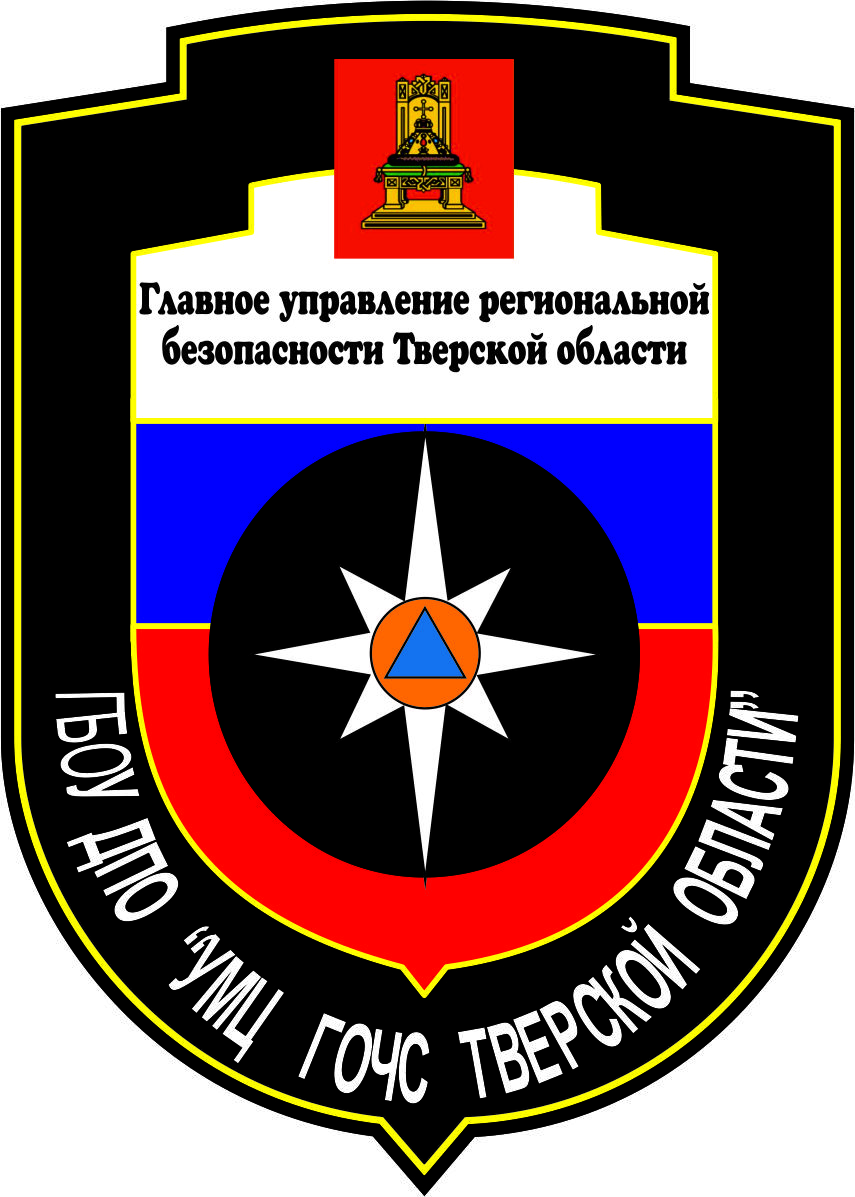 Государственное бюджетное образовательное учреждение дополнительного профессионального образования  «Учебно – методический центр по гражданской обороне и чрезвычайным ситуациям Тверской области»170021, г. Тверь, ул. 2-я Грибоедова, дом 20/1Государственное бюджетное образовательное учреждение дополнительного профессионального образования  «Учебно – методический центр по гражданской обороне и чрезвычайным ситуациям Тверской области»ПАМЯТКА ЭВАКУИРУЕМОМУ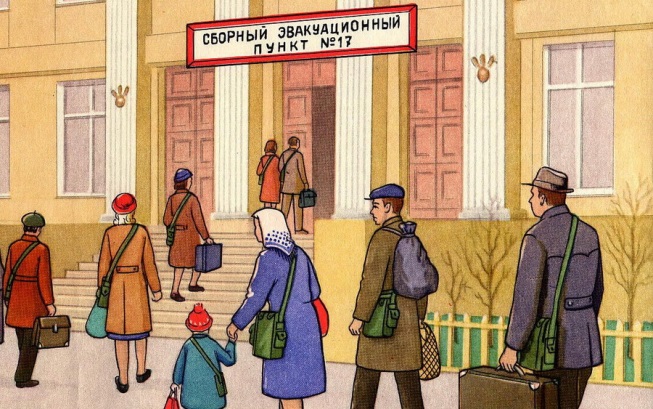 г. Тверь